Christian Counseling  DEBRA A. CIARLO, MEd., LMHCLicensed Mental Health CounselorACKNOWLEDGMENT OF PRIVACY PRACTICESMy signature confirms that I have been informed of my rights to privacy regarding my protected health information, under the Health Insurance Portability & Accountability Act of 1996 (HIPAA).  I understand that this information can and will be used to:Provide and coordinate my treatment.Obtain payment from third-party payers for my health care services.Conduct normal health care operations such as quality assessment and improvement activities.I have been informed of my counselor’s Notice of Privacy Practices containing a more complete description of the uses and disclosures of my protected health information.  I have been given the right to review and receive a copy of such Notice of Privacy Practices.  I understand that my counselor has the right to change the Notice of Privacy Practices and that I may contact this office at the address above to obtain a current copy of the Notice of Privacy Practices.I understand that I may request in writing that you restrict how my private information is used or disclosed to carry out treatment, payment or health care operations, and I understand that you are not required to agree to my requested restrictions, but if you do agree, then you are bound to abide by such restrictions.I give specific permission for communication from this office through the following modalities, as these are not encrypted forms of communication:  Check all that apply.(Please put an asterisk () by your preferred form of communication)         Voice message systems on my home and/or cell phone number(s)        This specific email address:  ___________________________________________        Text messaging to my cell phone number(s):  ____________________________        Skype via computer, iPad, cell phone (video with voice)                                                                 Patient Name: ________________________________________	Date: __________________Signature: ____________________________________________Relationship to patient: _________________________________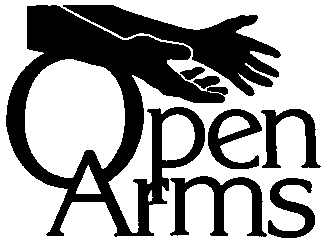 